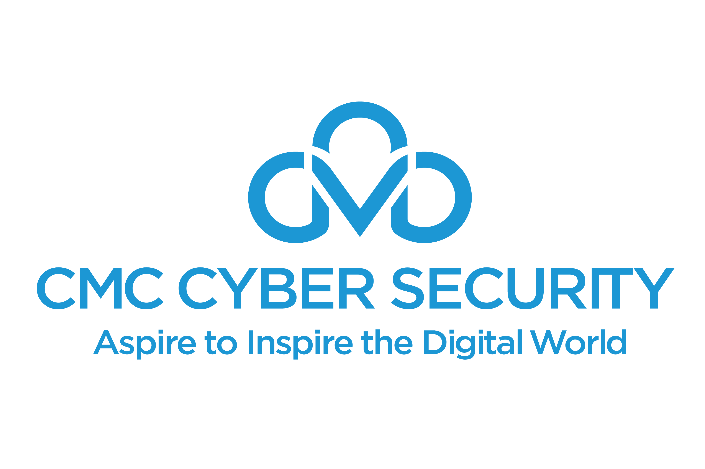 BÁO CÁO RÀ QUÉT MÃ ĐỘCMÁY CHỦ LẠNG SƠNVĂN PHÒNG UBND TỈNHBáo cáo tổng hợp virus mã độc trong hệ thống: Trong quá trình rà quét và kiểm tra thực tế đã phát hiện được các máy tính bị lây nhiễm virus trong hệ thốngVĂN PHÒNG HĐND TỈNHBáo cáo tổng hợp virus mã độc trong hệ thống: Trong quá trình rà quét và kiểm tra thực tế đã phát hiện được các máy tính bị lây nhiễm virus trong hệ thốngChi tiết các máy trạm bị lây nhiễm:Bảng mô tả chi tiết các loại virus lây nhiễm trên hệ thống:SỞ THÔNG TIN VÀ TRUYỀN THÔNGBáo cáo tổng hợp virus mã độc trong hệ thống: Trong quá trình rà quét và kiểm tra thực tế đã phát hiện được các máy tính bị lây nhiễm virus trong hệ thốngSỞ VĂN HÓA THỂ THAO VÀ DU LỊCHBáo cáo tổng hợp virus mã độc trong hệ thống: Trong quá trình rà quét và kiểm tra thực tế đã phát hiện được các máy tính bị lây nhiễm virus trong hệ thốngChi tiết các máy trạm bị lây nhiễm:Bảng mô tả chi tiết các loại virus lây nhiễm trên hệ thống:SỞ NÔNG NGHIỆP VÀ PHÁT TRIỂN NÔNG THÔNBáo cáo tổng hợp virus mã độc trong hệ thống: Trong quá trình rà quét và kiểm tra thực tế đã phát hiện được các máy tính bị lây nhiễm virus trong hệ thốngChi tiết các máy trạm bị lây nhiễm:Bảng mô tả chi tiết các loại virus lây nhiễm trên hệ thống:SỞ Y TẾBáo cáo tổng hợp virus mã độc trong hệ thống: Trong quá trình rà quét và kiểm tra thực tế đã phát hiện được các máy tính bị lây nhiễm virus trong hệ thốngChi tiết các máy trạm bị lây nhiễm:Bảng mô tả chi tiết các loại virus lây nhiễm trên hệ thống:SỞ GIÁO DỤC VÀ ĐÀO TẠOBáo cáo tổng hợp virus mã độc trong hệ thống: Trong quá trình rà quét và kiểm tra thực tế đã phát hiện được các máy tính bị lây nhiễm virus trong hệ thốngChi tiết các máy trạm bị lây nhiễm:Bảng mô tả chi tiết các loại virus lây nhiễm trên hệ thống:THANH TRA TỈNHBáo cáo tổng hợp virus mã độc trong hệ thống: Trong quá trình rà quét và kiểm tra thực tế đã phát hiện được các máy tính bị lây nhiễm virus trong hệ thốngSỞ TƯ PHÁPBáo cáo tổng hợp virus mã độc trong hệ thống: Trong quá trình rà quét và kiểm tra thực tế đã phát hiện được các máy tính bị lây nhiễm virus trong hệ thốngChi tiết các máy trạm bị lây nhiễm:Bảng mô tả chi tiết các loại virus lây nhiễm trên hệ thống:SỞ TÀI NGUYÊN MÔI TRƯỜNGBáo cáo tổng hợp virus mã độc trong hệ thống: Trong quá trình rà quét và kiểm tra thực tế đã phát hiện được các máy tính bị lây nhiễm virus trong hệ thốngChi tiết các máy trạm bị lây nhiễm:Bảng mô tả chi tiết các loại virus lây nhiễm trên hệ thống:SỞ TÀI CHÍNHBáo cáo tổng hợp virus mã độc trong hệ thống: Trong quá trình rà quét và kiểm tra thực tế đã phát hiện được các máy tính bị lây nhiễm virus trong hệ thốngSỞ NỘI VỤBáo cáo tổng hợp virus mã độc trong hệ thống: Trong quá trình rà quét và kiểm tra thực tế đã phát hiện được các máy tính bị lây nhiễm virus trong hệ thốngChi tiết các máy trạm bị lây nhiễm:Bảng mô tả chi tiết các loại virus lây nhiễm trên hệ thống:SỞ NGOẠI VỤBáo cáo tổng hợp virus mã độc trong hệ thống: Trong quá trình rà quét và kiểm tra thực tế đã phát hiện được các máy tính bị lây nhiễm virus trong hệ thốngSỞ LAO ĐỘNG TB XHBáo cáo tổng hợp virus mã độc trong hệ thống: Trong quá trình rà quét và kiểm tra thực tế đã phát hiện được các máy tính bị lây nhiễm virus trong hệ thốngSỞ KẾ HOẠCH VÀ ĐẦU TƯBáo cáo tổng hợp virus mã độc trong hệ thống: Trong quá trình rà quét và kiểm tra thực tế đã phát hiện được các máy tính bị lây nhiễm virus trong hệ thốngSỞ CÔNG THƯƠNGBáo cáo tổng hợp virus mã độc trong hệ thống: Trong quá trình rà quét và kiểm tra thực tế đã phát hiện được các máy tính bị lây nhiễm virus trong hệ thốngChi tiết các máy trạm bị lây nhiễm:Bảng mô tả chi tiết các loại virus lây nhiễm trên hệ thống:SỞ XÂY DỰNGBáo cáo tổng hợp virus mã độc trong hệ thống: Trong quá trình rà quét và kiểm tra thực tế đã phát hiện được các máy tính bị lây nhiễm virus trong hệ thốngChi tiết các máy trạm bị lây nhiễm:Bảng mô tả chi tiết các loại virus lây nhiễm trên hệ thống:SỞ GIAO THÔNG VẬN TẢIBáo cáo tổng hợp virus mã độc trong hệ thống: Trong quá trình rà quét và kiểm tra thực tế đã phát hiện được các máy tính bị lây nhiễm virus trong hệ thốngChi tiết các máy trạm bị lây nhiễm:Bảng mô tả chi tiết các loại virus lây nhiễm trên hệ thống:THÀNH PHỐBáo cáo tổng hợp virus mã độc trong hệ thống: Trong quá trình rà quét và kiểm tra thực tế đã phát hiện được các máy tính bị lây nhiễm virus trong hệ thốngChi tiết các máy trạm bị lây nhiễm:Bảng mô tả chi tiết các loại virus lây nhiễm trên hệ thống:HUYỆN VĂN LÃNGBáo cáo tổng hợp virus mã độc trong hệ thống: Trong quá trình rà quét và kiểm tra thực tế đã phát hiện được các máy tính bị lây nhiễm virus trong hệ thốngChi tiết các máy trạm bị lây nhiễm:Bảng mô tả chi tiết các loại virus lây nhiễm trên hệ thống:HUYỆN HỮU LŨNGBáo cáo tổng hợp virus mã độc trong hệ thống: Trong quá trình rà quét và kiểm tra thực tế đã phát hiện được các máy tính bị lây nhiễm virus trong hệ thốngHUYỆN ĐÌNH LẬPBáo cáo tổng hợp virus mã độc trong hệ thống: Trong quá trình rà quét và kiểm tra thực tế đã phát hiện được các máy tính bị lây nhiễm virus trong hệ thốngChi tiết các máy trạm bị lây nhiễm:Bảng mô tả chi tiết các loại virus lây nhiễm trên hệ thống:HUYỆN CHI LĂNG	Báo cáo tổng hợp virus mã độc trong hệ thống: Trong quá trình rà quét và kiểm tra thực tế đã phát hiện được các máy tính bị lây nhiễm virus trong hệ thốngChi tiết các máy trạm bị lây nhiễm:Bảng mô tả chi tiết các loại virus lây nhiễm trên hệ thống:HUYỆN CAO LỘC	Báo cáo tổng hợp virus mã độc trong hệ thống: Trong quá trình rà quét và kiểm tra thực tế đã phát hiện được các máy tính bị lây nhiễm virus trong hệ thốngChi tiết các máy trạm bị lây nhiễm:Bảng mô tả chi tiết các loại virus lây nhiễm trên hệ thống:HUYỆN BÌNH GIA	Báo cáo tổng hợp virus mã độc trong hệ thống: Trong quá trình rà quét và kiểm tra thực tế đã phát hiện được các máy tính bị lây nhiễm virus trong hệ thốngChi tiết các máy trạm bị lây nhiễm:Bảng mô tả chi tiết các loại virus lây nhiễm trên hệ thống:HUYỆN VĂN QUANBáo cáo tổng hợp virus mã độc trong hệ thống: Trong quá trình rà quét và kiểm tra thực tế đã phát hiện được các máy tính bị lây nhiễm virus trong hệ thốngChi tiết các máy trạm bị lây nhiễm:Bảng mô tả chi tiết các loại virus lây nhiễm trên hệ thống:HUYỆN TRÀNG ĐỊNHBáo cáo tổng hợp virus mã độc trong hệ thống: Trong quá trình rà quét và kiểm tra thực tế đã phát hiện được các máy tính bị lây nhiễm virus trong hệ thốngChi tiết các máy trạm bị lây nhiễm:Bảng mô tả chi tiết các loại virus lây nhiễm trên hệ thống:HUYỆN LỘC BÌNHBáo cáo tổng hợp virus mã độc trong hệ thống: Trong quá trình rà quét và kiểm tra thực tế đã phát hiện được các máy tính bị lây nhiễm virus trong hệ thốngChi tiết các máy trạm bị lây nhiễm:Bảng mô tả chi tiết các loại virus lây nhiễm trên hệ thống:HUYỆN BẮC SƠNBáo cáo tổng hợp virus mã độc trong hệ thống: Trong quá trình rà quét và kiểm tra thực tế đã phát hiện được các máy tính bị lây nhiễm virus trong hệ thốngChi tiết các máy trạm bị lây nhiễm:Bảng mô tả chi tiết các loại virus lây nhiễm trên hệ thống:BQL KHU KINH TẾ CỬA KHẨU ĐỒNG ĐĂNGBáo cáo tổng hợp virus mã độc trong hệ thống: Trong quá trình rà quét và kiểm tra thực tế đã phát hiện được các máy tính bị lây nhiễm virus trong hệ thốngChi tiết các máy trạm bị lây nhiễm:Bảng mô tả chi tiết các loại virus lây nhiễm trên hệ thống:BAN DÂN TỘCBáo cáo tổng hợp virus mã độc trong hệ thống: Trong quá trình rà quét và kiểm tra thực tế đã phát hiện được các máy tính bị lây nhiễm virus trong hệ thốngChi tiết các máy trạm bị lây nhiễm:Bảng mô tả chi tiết các loại virus lây nhiễm trên hệ thống:KẾT LUẬN ĐƯA RA KHUYẾN NGHỊ CHUNG:Đề xuất kiểm tra cập nhật các bản vá lỗi hệ điều hành thường xuyên.Không tự ý cài các phần mềm không rõ nguồn gốc. Nên nhờ IT để kiểm tra trước khi cài vào máy.Cài đặt và bật chức năng bảo vệ thời gian thực của phần mềm diệt virus CMC AV.Định kỳ quét mã độc kiểm tra toàn bộ hệ thống máy tính, phòng tránh lây lan mã độc qua mạng.Tắt hoặc kiểm tra lại chức năng Autorun của máy tính có kích hoạt phần mềm lạ nào khôngĐặt mật khẩu mạnh cho tất cả các tài khoản, mở chức năng xác thực hai bước, đổi lại mật khẩu định kỳ.Để có thể bảo vệ máy trạm không bị nhiễm lại những loại malware yêu cầu người dùng cập nhật bản vá bảo mật mới nhất của Windows được cung cấp.Các bản cập nhật bảo mật cần thiết:Windows 10 phiên bản 1909 Windows 8.1 và Windows Server 2012 R2 KB4499165 (Security-only update)Windows 7 SP1 và Windows Server 2008 R2 SP1 KB4499175 (Security-only update) BÁO CÁO RÀ QUÉT MÃ ĐỘC14/12/2020LẠNG SƠNSTTMáy chủMáy trạmLây nhiễmĐã diệtCách ly1[LS] LS_VP UBND TINH0000STTMáy chủMáy trạmLây nhiễmĐã diệtCách ly1[LS] LS_VP HDND TINH23031.1Nhóm: Phục vụ12021.2Nhóm: Phòng Ban Trực Thuộc1101STTMáy tínhMACIPMáy chủNhómSố lần1HNDIEPD05099869E9810.116.10.160[LS] LS_VP HDND TINHPhục vụ22DESKTOP-PV62VK12CF05D2AFFE410.116.11.77[LS] LS_VP HDND TINHPhòng Ban Trực Thuộc1STTTênCâp độSố lần1trojan.win32.shortcut.p!o512trojan.win32.hjclient.lnk.s!o52STTMáy chủMáy trạmLây nhiễmĐã diệtCách ly1[LS] LS_SO THONG TIN VA TRUYEN THONG0000STTMáy chủMáy trạmLây nhiễmĐã diệtCách ly1[LS] LS_SO VAN HOA THE THAO VA DU LICH48261.1Nhóm: Văn Phòng Sở12021.2Nhóm: Phòng Quản Lý Văn Hoá và Gia đình24221.3Nhóm: Thanh Tra1202STTMáy tínhMACIPMáy chủNhómSố lần1ADMIN-1219YTC5404A6C06D0210.0.0.159[LS] LS_SO VAN HOA THE THAO VA DU LICHPhòng Quản Lý Văn Hoá và Gia đình22PF995MS9ZAD4UWZB8975A5C0F41192.168.1.101[LS] LS_SO VAN HOA THE THAO VA DU LICHVăn Phòng Sở23VANANHVHFCAA143C2C2F10.0.0.198[LS] LS_SO VAN HOA THE THAO VA DU LICHPhòng Quản Lý Văn Hoá và Gia đình24ANJ-20181210HWF408D5C3B5A4810.0.0.31[LS] LS_SO VAN HOA THE THAO VA DU LICHThanh Tra2STTTênCâp độSố lần1trojan.win32.wminer4.s!m562hacktool.win32.kmsauto.i!o12STTMáy chủMáy trạmLây nhiễmĐã diệtCách ly1[LS] LS_SO NONG NGHIEP VA PTNT8830178131.1Nhóm: Chi cục Phát triển nông thôn12021.2Nhóm: Chi cục Chăn nuôi và Thú y11011.3Nhóm: Trung tâm Nước sạch và VS MT NT14041.4Nhóm: Phòng Tổ chức cán bộ11011.5Nhóm: Chi cục Kiểm lâm278287741.6Nhóm: Thanh tra Sở1300301.7Nhóm: Phòng Kế hoạch Tài chính11091STTMáy tínhMACIPMáy chủNhómSố lần1DESKTOP-K2KA8I5D45D648371B8192.168.1.37[LS] LS_SO NONG NGHIEP VA PTNTPhòng Tổ chức cán bộ12YRCJOQ4W9JHUDJC00E04C6488B6192.168.1.215[LS] LS_SO NONG NGHIEP VA PTNTThanh tra Sở303ABTT-20190318YM8416F90630EE192.168.1.114[LS] LS_SO NONG NGHIEP VA PTNTPhòng Kế hoạch Tài chính104ADMIN-D6E4E4DEE0022685DDA11192.168.0.111[LS] LS_SO NONG NGHIEP VA PTNTChi cục Kiểm lâm7805GIGABYTE-PC300ED5195BC4192.168.1.12[LS] LS_SO NONG NGHIEP VA PTNTTrung tâm Nước sạch và VS MT NT46WINDOWS-PC90FBA627B725192.168.10.112[LS] LS_SO NONG NGHIEP VA PTNTChi cục Chăn nuôi và Thú y17DELL-PCF8BC12A23F2D192.168.1.19[LS] LS_SO NONG NGHIEP VA PTNTChi cục Kiểm lâm28ABC123A08CFDEA9455192.168.1.101[LS] LS_SO NONG NGHIEP VA PTNTChi cục Phát triển nông thôn2STTTênCâp độSố lần1trojan.win32.shortcut.p!o582trojan.win32.fakeusb!o523virus.win32.ramit.1!o37704worm.win32.autorun!o265Trojan.MSIL.Disfa!O5106trojan.html.script03.p!o517trojan-gamethief.win32.magani!o5308trojan.html.script00.p!o53STTMáy chủMáy trạmLây nhiễmĐã diệtCách ly1[LS] LS_SO Y TE3850851.1Nhóm: Phòng Kế hoạch TC1760761.2Nhóm: Lãnh Đạo11011.3Nhóm: Phòng Thanh tra1808STTMáy tínhMACIPMáy chủNhómSố lần1ADMIN-PC408D5CFD7FA0192.168.1.101[LS] LS_SO Y TELãnh Đạo12LY-KT484D7EB0299210.116.29.26[LS] LS_SO Y TEPhòng Kế hoạch TC763MAYTINHNHATSON1C1B0D8E2EE510.116.29.13[LS] LS_SO Y TEPhòng Thanh tra8STTTênCâp độSố lần1trojan.win32.patched.qw!o5762hacktool.win32.wincred.b!o183trojan.win32.shortcut.p!o51STTMáy chủMáy trạmLây nhiễmĐã diệtCách ly1[LS] LS_SO GIAO DUC VA DAO TAO2151411.1Nhóm: Văn phòng Sở215141STTMáy tínhMACIPMáy chủNhómSố lần1DESKTOP-7TIKRLN1C1B0DD2ADC110.116.27.228[LS] LS_SO GIAO DUC VA DAO TAOVăn phòng Sở142ANH_TUAN00090FFE000110.116.26.195[LS] LS_SO GIAO DUC VA DAO TAOVăn phòng Sở1STTTênCâp độSố lần1adware.win32.popupguide!o2142heur.win32.autoruninf.p11STTMáy chủMáy trạmLây nhiễmĐã diệtCách ly1[LS] LS_THANH TRA TINH0000STTMáy chủMáy trạmLây nhiễmĐã diệtCách ly1[LS] LS_So Tu phap1320321.1Nhóm: Thanh tra132032STTMáy tínhMACIPMáy chủNhómSố lần1DESKTOP-RN61OOD8CEC4BBF59A510.116.28.57[LS] LS_So Tu phapThanh tra32STTTênCâp độSố lần1trojan.win32.shortcut.p!o532STTMáy chủMáy trạmLây nhiễmĐã diệtCách ly1[LS] LS_So Tai nguyen va Moi truong13031.1Nhóm: Phòng Quản lý đất đai1303STTMáy tínhMACIPMáy chủNhómSố lần1DESKTOP-SS87CD48C8590807CE3192.168.1.110[LS] LS_So Tai nguyen va Moi truongPhòng Quản lý đất đai3STTTênCâp độSố lần1trojan-ransom.win32.blocker!o53STTMáy chủMáy trạmLây nhiễmĐã diệtCách ly1[LS] LS_So Tai Chinh0000STTMáy chủMáy trạmLây nhiễmĐã diệtCách ly1[LS] LS_So Noi Vu11011.1Nhóm: Văn phòng sở1101STTMáy tínhMACIPMáy chủNhómSố lần1SONOIVU-TONGIAOD02788B40A0110.116.50.30[LS] LS_So Noi VuVăn phòng sở1STTTênCâp độSố lần1trojan.win32.shortcut.p!o51STTMáy chủMáy trạmLây nhiễmĐã diệtCách ly1[LS] LS_So Ngoai Vu0000STTMáy chủMáy trạmLây nhiễmĐã diệtCách ly1[LS] LS_So LD TB va XH0000STTMáy chủMáy trạmLây nhiễmĐã diệtCách ly1[LS] LS_So Ke hoach va Dau tu0000STTMáy chủMáy trạmLây nhiễmĐã diệtCách ly1[LS] LS_So Cong thuong1484441.1Nhóm: Phòng Quản lý Thương mại148444STTMáy tínhMACIPMáy chủNhómSố lần1ADMINISTRATOR002268461024192.168.0.107[LS] LS_So Cong thuongPhòng Quản lý Thương mại48STTTênCâp độSố lần1trojan.win32.fakeapp!o548STTMáy chủMáy trạmLây nhiễmĐã diệtCách ly1[LS] LS_SO XAY DUNG24041.1Nhóm: Văn phòng Sở12021.2Nhóm: Phòng Quy hoạch - kiến trúc và phát triển đô thị1202STTMáy tínhMACIPMáy chủNhómSố lần1HD-PCFCAA1408BF8110.116.40.123[LS] LS_SO XAY DUNGPhòng Quy hoạch - kiến trúc và phát triển đô thị22CHUHUYENTRANGD050994B52E210.116.40.118[LS] LS_SO XAY DUNGVăn phòng Sở2STTTênCâp độSố lần1trojan.win32.wminer4.s!m54STTMáy chủMáy trạmLây nhiễmĐã diệtCách ly1[LS] LS_SO GIAO THONG VAN TAI2120121.1Nhóm: Văn phòng Sở1100101.2Nhóm: Quản lý kết cấu hạ tầng và An toàn giao thông1202STTMáy tínhMACIPMáy chủNhómSố lần1KCHT-DVTAM04D4C424D1C610.116.36.241[LS] LS_SO GIAO THONG VAN TAIQuản lý kết cấu hạ tầng và An toàn giao thông22DTNHOA-VPF4B520064DB310.116.36.170[LS] LS_SO GIAO THONG VAN TAIVăn phòng Sở10STTTênCâp độSố lần1ransom.win32.wannacry.s!m2102trojan.win32.shortcut.p!o52STTMáy chủMáy trạmLây nhiễmĐã diệtCách ly1[LS] LS_THANH PHO139150411.1Nhóm: UBND phường Vĩnh Trại12021.2Nhóm: Phòng Tư pháp TP14041.3Nhóm: UBND phường HVT13031.4Nhóm: UBND phường Chi Lăng49451.5Nhóm: UBND phường Đông Kinh1484621.6Nhóm: Phòng Nội vụ TP12021.7Nhóm: Phòng VH và TT TP24041.8Nhóm: UBND xã Quảng Lạc1120121.9Nhóm: Phòng TNMT TPLS1707STTMáy tínhMACIPMáy chủNhómSố lần1PHONGVANHOA-PCAC220BC80228192.168.1.8[LS] LS_THANH PHOPhòng VH và TT TP22TINHTULS1C1B0DD27577192.168.1.11[LS] LS_THANH PHOUBND phường Đông Kinh483PC2019051310NRF00020608113810.116.128.12[LS] LS_THANH PHOUBND phường Chi Lăng14DESKTOP-ABHG61AF4B5200762E6192.168.0.114[LS] LS_THANH PHOUBND xã Quảng Lạc125DESKTOP-NDP5LJCB42E9953977410.0.0.71[LS] LS_THANH PHOPhòng Tư pháp TP464ECY0YKEPD7RKQI00E04CFC1D3C10.116.128.35[LS] LS_THANH PHOUBND phường Chi Lăng270L9MQL39E55NUWVE0D55E05FB5610.116.128.28[LS] LS_THANH PHOUBND phường Chi Lăng28DESKTOP-HUC7H727440BB00178B192.168.1.57[LS] LS_THANH PHOPhòng TNMT TPLS79CTT0126ZMR2025640A7DC4192.168.1.9[LS] LS_THANH PHOPhòng VH và TT TP210TNHTU-PCB8975AFE40D5192.168.1.30[LS] LS_THANH PHOUBND phường HVT311C6S0WAR8TMC8E8LFCAA1408802B10.0.0.5[LS] LS_THANH PHOPhòng Nội vụ TP212PC2019050617KFB8416F91C55DE192.168.0.124[LS] LS_THANH PHOUBND phường Chi Lăng413PC-PCFCAA14FE47B1192.168.1.29[LS] LS_THANH PHOUBND phường Vĩnh Trại2STTTênCâp độSố lần1trojan.win32.wminer4.s!m5122backdoor.win32.dragonbot!o513adware.win32!o214virus.win32.virut.1!o315risktool.win32.bitcoinminer!o246trojan.win32.shortcut.p!o5607trojan.win32.startpage!o518trojan.win32.fakeapp!o539adware.win32.navexcel!o2110trojan-ransom.win32.blocker!o57STTMáy chủMáy trạmLây nhiễmĐã diệtCách ly1[LS] LS_HUYEN VAN LANG23132581175015081.1Nhóm: Xã Thụy Hùng2262511.2Nhóm: Văn phòng huyện4290291.3Nhóm: Xã Hoàng Việt511741.4Nhóm: Xã Thanh Long1210211.5Nhóm: Xã Hoàng Văn Thụ25051.6Nhóm: Phòng Văn hoá và Thông tin1650651.7Nhóm: Xã Gia Miễn1110111.8Nhóm: Phòng Tư pháp1130581171713411.9Nhóm: Xã Bắc Việt12021.10Nhóm: Trung tâm GDNN GDTX11011.11Nhóm: Xã Hội Hoan24041.12Nhóm: Xã Bắc La225124STTMáy tínhMACIPMáy chủNhómSố lần1ADMINISTRATOR74D4356D9287192.168.1.7[LS] LS_HUYEN VAN LANGXã Bắc La242ADMIN408D5CA15B8A10.116.68.33[LS] LS_HUYEN VAN LANGVăn phòng huyện173NZAF6VMH5V54EOV7CA7B0CA1664192.168.1.111[LS] LS_HUYEN VAN LANGXã Thanh Long214QFWHCJ6GD9Y5M6J78843C3745CF10.116.68.24[LS] LS_HUYEN VAN LANGVăn phòng huyện65DYMOESUEXPZUKJ040E230B24EF2192.168.1.6[LS] LS_HUYEN VAN LANGXã Thụy Hùng862XINH-20200224X04D9F55DCD2A192.168.1.113[LS] LS_HUYEN VAN LANGXã Gia Miễn117PC2019032511TYPAC220BCBA0DB192.168.1.102[LS] LS_HUYEN VAN LANGPhòng Tư pháp130588ADMIN303A64BF31E610.116.165.58[LS] LS_HUYEN VAN LANGXã Hội Hoan192XINH-20191223XA85E45112BAA192.168.1.254[LS] LS_HUYEN VAN LANGXã Hoàng Văn Thụ4109GMEKI3GR0MDRD6FCAA14174A6810.116.68.11[LS] LS_HUYEN VAN LANGVăn phòng huyện1112XINH-20200716N00E04B3604E3192.168.0.100[LS] LS_HUYEN VAN LANGXã Bắc La112PC1DC85DE93B65D192.168.1.32[LS] LS_HUYEN VAN LANGPhòng Văn hoá và Thông tin65132XINH-20200428B1C1B0DB66025192.168.1.6[LS] LS_HUYEN VAN LANGXã Hoàng Văn Thụ1142XINH-20200318TA85E45B26CA3192.168.0.102[LS] LS_HUYEN VAN LANGXã Hoàng Việt4152XINH-20181223I94DE80FCFF46192.168.1.21[LS] LS_HUYEN VAN LANGXã Hoàng Việt216DESKTOP-H35MQHDA85E451130D4192.168.1.16[LS] LS_HUYEN VAN LANGXã Hoàng Việt2172XINH-20190302BB8975AEA583010.116.68.28[LS] LS_HUYEN VAN LANGVăn phòng huyện518W4SB512UKKNAWC874D435C750D2192.168.1.214[LS] LS_HUYEN VAN LANGXã Hoàng Việt1196ZBQR2168TM0JAB74EE2AF09C98192.168.1.20[LS] LS_HUYEN VAN LANGXã Hoàng Việt220DELL0-PC44032CD7EBE1192.168.1.7[LS] LS_HUYEN VAN LANGXã Hội Hoan3212XINH-20190318T40167EA82515192.168.0.152[LS] LS_HUYEN VAN LANGTrung tâm GDNN GDTX122Q2Y2STRUD5SVWX0146B9C02C082192.168.1.114[LS] LS_HUYEN VAN LANGXã Thụy Hùng1823MAY1900E04C14653F192.168.1.8[LS] LS_HUYEN VAN LANGXã Bắc Việt2STTTênCâp độSố lần1trojan.win32.gamaru.s!m5182virus.win32.virut.1!o313trojan.win32.csyr!o534trojan-spy.win32.keylogger!o515trojan-downloader.win32.trik!o516heur.win32.autoruninf.p167worm.win32.bundpil!o218trojan.win32.generiz.s!o5609trojan.win32.agent!o5110trojan.win32.fakeapp!o51308211trojan.win32.shortcut.p!o52312virus.win32.hvqb.s!o32713backdoor.win32.androm!o5614adware.win32.agent!o2215trojan.win32.patched.qw!o51016trojan-dropper.win32!o5117Trojan-Downloader.Win32.Trik!O515STTMáy chủMáy trạmLây nhiễmĐã diệtCách ly1[LS] LS_HUYEN HUU LUNG0000STTMáy chủMáy trạmLây nhiễmĐã diệtCách ly1[LS] LS_HUYEN DINH LAP6411395161.1Nhóm: UBND xã Đình Lập221521231.2Nhóm: UBND xã Lâm Ca419618313STTMáy tínhMACIPMáy chủNhómSố lần1DELL-PCF8B156B1B292192.168.1.13[LS] LS_HUYEN DINH LAPUBND xã Lâm Ca1912PC2017040311UZF74C63B0877E1192.168.1.7[LS] LS_HUYEN DINH LAPUBND xã Lâm Ca23ADMINISTRATOR00E04C997296192.168.1.4[LS] LS_HUYEN DINH LAPUBND xã Lâm Ca14ADMIN742F6899D207192.168.1.2[LS] LS_HUYEN DINH LAPUBND xã Đình Lập305ADMIN00E04C443076192.168.1.14[LS] LS_HUYEN DINH LAPUBND xã Đình Lập1856ADMIN00E04C709E0A192.168.1.4[LS] LS_HUYEN DINH LAPUBND xã Lâm Ca2STTTênCâp độSố lần1trojan.win32.patched.qw!o552trojan.win32.shelma.qlc!o593trojan.win32.agentb.isqc!o554trojan.win32.shortcut.p!o53705backdoor.win32.ruskill!o5196trojan.win32.wminer4.s!m53STTMáy chủMáy trạmLây nhiễmĐã diệtCách ly1[LS] LS_HUYEN CHI LANG3304261.1Nhóm: UBND xã Vạn Linh13031.2Nhóm: Thanh tra huyện11011.3Nhóm: Phòng Tài chính Kế hoạch126422STTMáy tínhMACIPMáy chủNhómSố lần1BAC-PC7CE9D39AE379192.168.0.103[LS] LS_HUYEN CHI LANGUBND xã Vạn Linh32PC2018022208HTEB8975AB39371192.168.1.34[LS] LS_HUYEN CHI LANGThanh tra huyện13HUONG4401BB929A98192.168.3.107[LS] LS_HUYEN CHI LANGPhòng Tài chính Kế hoạch26STTTênCâp độSố lần1virus.win32.hvqb.s!o3262trojan.win32.shortcut.p!o513trojan-ransom.win32.blocker!o53STTMáy chủMáy trạmLây nhiễmĐã diệtCách ly1[LS] LS_HUYEN CAO LOC6241219221.1Nhóm: Lãnh đạo UBND222621971.2Nhóm: UBND Xã Gia Cát15051.3Nhóm: UBND Xã Tân Thành15051.4Nhóm: UBND Xã Hải Yến11011.5Nhóm: UBND Xã Lộc Yên1404STTMáy tínhMACIPMáy chủNhómSố lần1CV_THANH3C7C3FD6E63E192.168.1.190[LS] LS_HUYEN CAO LOCLãnh đạo UBND632ADMINISTRATORF4B52000BD90192.168.1.11[LS] LS_HUYEN CAO LOCUBND Xã Lộc Yên43TN-PCBC8556524DCD192.168.1.129[LS] LS_HUYEN CAO LOCUBND Xã Tân Thành54HD-PCB8763F26B83F192.168.1.5[LS] LS_HUYEN CAO LOCUBND Xã Gia Cát55LEQUANG-PC7085C20193EA192.168.0.102[LS] LS_HUYEN CAO LOCUBND Xã Hải Yến16ADMINB8975AE1B923192.168.1.30[LS] LS_HUYEN CAO LOCLãnh đạo UBND163STTTênCâp độSố lần1trojan.win32.shortcut.p!o5232virus.win32.ramit.1!o3603trojan.win32.fakeapp!o5364hacktool.win32.kmsauto.er!o115trojan.win32.gamaru.s!m516trojan.win32.agent.ifdx!o5627trojan.win32!o598virus.win32.virut.1!o3329heur.win32.autoruninf.p1410trojan.win32.patched.qw!o5811trojan.win32.agent!o5112trojan-ransom.win32.blocker!o5313adware.win32.topmoxie!o21STTMáy chủMáy trạmLây nhiễmĐã diệtCách ly1[LS] LS_HUYEN BINH GIA129245471.1Nhóm: Phòng Lao động, Thương binh và Xã hội - Dân tộc11011.2Nhóm: UBND thị trấn Bình Gia2121021.3Nhóm: UBND xã Tân Văn2211201.4Nhóm: UBND xã Thiện Long12021.5Nhóm: Văn Phòng HĐND và UBND2363421.6Nhóm: UBND xã Yên Lỗ19091.7Nhóm: Phòng Kinh Tế Hạ Tầng18081.8Nhóm: UBND xã Vĩnh Yên2303STTMáy tínhMACIPMáy chủNhómSố lần1DESKTOP-PH9GPFVB42E9973F9E1192.168.1.5[LS] LS_HUYEN BINH GIAPhòng Lao động, Thương binh và Xã hội - Dân tộc12VANTHU-PC448A5B267768192.168.1.137[LS] LS_HUYEN BINH GIAVăn Phòng HĐND và UBND343DESKTOP-7A873VHB42E9947CEBF192.168.1.9[LS] LS_HUYEN BINH GIAUBND thị trấn Bình Gia24COMPUTER00E05D360421192.168.1.73[LS] LS_HUYEN BINH GIAUBND xã Thiện Long25DUVINHYEN-PCA41731E5C947192.168.0.104[LS] LS_HUYEN BINH GIAUBND xã Vĩnh Yên16ASUS-PC28E347D1DF37192.168.1.18[LS] LS_HUYEN BINH GIAUBND xã Vĩnh Yên27LENOVO-PC74DE2B58955F192.168.3.109[LS] LS_HUYEN BINH GIAUBND xã Yên Lỗ9804KVWSU2RZ1WSGQ18D6C71FB69D192.168.0.107[LS] LS_HUYEN BINH GIAPhòng Kinh Tế Hạ Tầng89HP-PC0C96E6E17339192.168.1.103[LS] LS_HUYEN BINH GIAUBND xã Tân Văn110TPTH-PC408D5CD56E54192.168.16.108[LS] LS_HUYEN BINH GIAUBND thị trấn Bình Gia1011ACER-PCC0F8DA023882192.168.1.110[LS] LS_HUYEN BINH GIAUBND xã Tân Văn2012DESKTOP-43ADFP9B42E99C7DB1E192.168.1.140[LS] LS_HUYEN BINH GIAVăn Phòng HĐND và UBND2STTTênCâp độSố lần1trojan.win32.wminer4.s!m522trojan.win32.gamaru.s!m5203trojan-dropper.win32!o514virus.win32.virut.1!o315trojan.win32.patched.qw!o526hacktool.win32.kmsauto.i!o127trojan.win32.fakeapp!o5428trojan.win32.shortcut.p!o5119heur.win32.autoruninf.p1310hoax.win32.deceptpcclean.dcp!o28STTMáy chủMáy trạmLây nhiễmĐã diệtCách ly1[LS] LS_HUYEN VAN QUAN11266582081.1Nhóm: UBND Xã Đồng Giáp213701371.2Nhóm: UBND Xã Hoà Bình1180181.3Nhóm: UBND Xã Khánh Khê11011.4Nhóm: UBND Xã Tú Xuyên1130131.5Nhóm: UBND Xã An Sơn2555411.6Nhóm: Trung tâm Văn hoá Thể thao và Truyền thông11011.7Nhóm: UBND Xã Trấn Ninh25411.8Nhóm: Phòng Tài Nguyên và Môi Trường136036STTMáy tínhMACIPMáy chủNhómSố lần1HOANG-PC48E244A52997192.168.1.127[LS] LS_HUYEN VAN QUANUBND Xã Đồng Giáp712ADMIN-D79E8423CD0DF9AA642E9192.168.1.38[LS] LS_HUYEN VAN QUANUBND Xã Trấn Ninh13LENOVO-PC5C93A2E18925192.168.0.5[LS] LS_HUYEN VAN QUANUBND Xã Đồng Giáp664DESKTOP-H7D7C64907841D0CD9D192.168.1.42[LS] LS_HUYEN VAN QUANUBND Xã Tú Xuyên135ADMIN446D57DEEE17192.168.1.30[LS] LS_HUYEN VAN QUANUBND Xã Trấn Ninh46WIN-T3013O2BFPMB8EE655B9853192.168.0.114[LS] LS_HUYEN VAN QUANUBND Xã Khánh Khê17DESKTOP-AJVIHQ8B42E998D8D06192.168.0.123[LS] LS_HUYEN VAN QUANTrung tâm Văn hoá Thể thao và Truyền thông18LAPTOP-C6BIN5FS1063C8A6F3F9192.168.0.110[LS] LS_HUYEN VAN QUANPhòng Tài Nguyên và Môi Trường369ADMIN-PC58946BC85704192.168.1.7[LS] LS_HUYEN VAN QUANUBND Xã An Sơn5410KHOPHANMEM24H40F02F9C8505192.168.1.9[LS] LS_HUYEN VAN QUANUBND Xã Hoà Bình1811THU74C63B804EED192.168.1.2[LS] LS_HUYEN VAN QUANUBND Xã An Sơn1STTTênCâp độSố lần1hacktool.win32.kmsauto.i!o1182trojan.win32.shortcut.p!o51543trojan.win32.exploinst.s!o514virus.win32.agent.dp.d!o315trojan.win32.agent.ifdx!o5546heur.win32.autoruninf.p117email-worm.win32.brontok!o218trojan.win32.hjclient.lnk.s!o536STTMáy chủMáy trạmLây nhiễmĐã diệtCách ly1[LS] LS_HUYEN TRANG DINH6615471.1Nhóm: Xã Đào Viên3555321.2Nhóm: Xã Quốc Việt23121.3Nhóm: Xã Tân Tiến1303STTMáy tínhMACIPMáy chủNhómSố lần1HT-PC083E8EA54A05192.168.1.7[LS] LS_HUYEN TRANG DINHXã Tân Tiến32DESKTOP-SH0V0SGE4F89CFE94FD192.168.1.22[LS] LS_HUYEN TRANG DINHXã Đào Viên133PC00E1B0112070192.168.1.3[LS] LS_HUYEN TRANG DINHXã Quốc Việt14DESKTOP-UNTKQPOEC5C68CDF6EF192.168.1.2[LS] LS_HUYEN TRANG DINHXã Đào Viên475DIACHINH-PCB8AEEDB7F425192.168.1.9[LS] LS_HUYEN TRANG DINHXã Quốc Việt26WIN-QOEVRO8SR5TBC855647E88D192.168.0.3[LS] LS_HUYEN TRANG DINHXã Đào Viên7STTTênCâp độSố lần1trojan.win32.wminer4.s!m522virus.win32.virut.1!o323trojan-ransom.win32!o514trojan.win32.shortcut.p!o5115trojan.win32.fakeapp!o5216trojan.win32.agent!o517trojan-spy.win32!o5198trojan.win32.patched.qw!o54STTMáy chủMáy trạmLây nhiễmĐã diệtCách ly1[LS] LS_HUYEN LOC BINH72010101.1Nhóm: xã Thống Nhất212661.2Nhóm: TT Lộc Bình34221.3Nhóm: xã Hữu Khánh2422STTMáy tínhMACIPMáy chủNhómSố lần1PC782BCBA05DB4192.168.1.12[LS] LS_HUYEN LOC BINHTT Lộc Bình12PC00E04C3F3B4610.116.174.130[LS] LS_HUYEN LOC BINHTT Lộc Bình13DHC-PC2CFDA174B6C3192.168.2.147[LS] LS_HUYEN LOC BINHxã Thống Nhất64VPTULS0104104CCC6A2E683E192.168.0.103[LS] LS_HUYEN LOC BINHTT Lộc Bình25ADMIN1C1B0DF6F131192.168.1.15[LS] LS_HUYEN LOC BINHxã Hữu Khánh26THANHBINH-PCD46A6A24CB01192.168.2.114[LS] LS_HUYEN LOC BINHxã Thống Nhất67ADMIN309C235DFBFE192.168.0.113[LS] LS_HUYEN LOC BINHxã Hữu Khánh2STTTênCâp độSố lần1trojan.win32.fakeusb!o522trojan-ransom.win32.blocker!o583trojan.win32.wminer4.s!m544virus.win32.hvqb.s!o36STTMáy chủMáy trạmLây nhiễmĐã diệtCách ly1[LS] LS_HUYEN BAC SON36126351.1Nhóm: Phòng Nội Vụ1282621.2Nhóm: Thanh tra huyện1310311.3Nhóm: Các Phòng, ban chuyên môn1202STTMáy tínhMACIPMáy chủNhómSố lần1NTH95-20200814H74D435626EC0192.168.0.101[LS] LS_HUYEN BAC SONThanh tra huyện312CHIEN-20200422G00251144EC21192.168.1.27[LS] LS_HUYEN BAC SONPhòng Nội Vụ283ADMIN-TAB8975AAF0CB0192.168.1.42[LS] LS_HUYEN BAC SONCác Phòng, ban chuyên môn2STTTênCâp độSố lần1trojan.win32.shadowbrokers!o542exploit.win32.shadowbrokers!o513trojan.win32.fakeapp!o5314trojan.win32.wminer4.s!o535hacktool.win32.shadowbrokers!o116trojan.win32.wminer4.s!m547trojan.win32.llac!o518trojan.win32.generiz.s!o516STTMáy chủMáy trạmLây nhiễmĐã diệtCách ly1[LS] LS_BQL KHU KT CUA KHAU DONG DANG22312111.1Nhóm: Phòng Quản lý Hạ tầng1201281.2Nhóm: Phòng Kế hoạch tổng hợp1303STTMáy tínhMACIPMáy chủNhómSố lần1WY3YU9FSEPG1BF2F48E38B86F9A10.116.178.186[LS] LS_BQL KHU KT CUA KHAU DONG DANGPhòng Quản lý Hạ tầng202SON2CFDA1E26BF810.116.178.23[LS] LS_BQL KHU KT CUA KHAU DONG DANGPhòng Kế hoạch tổng hợp3STTTênCâp độSố lần1trojan.win32.patched.qw!o5122trojan.win32.gamaru.s!m583trojan.win32.shortcut.p!o53STTMáy chủMáy trạmLây nhiễmĐã diệtCách ly1[LS] LS_BAN DAN TOC14041.1Nhóm: Văn phòng ban1404STTMáy tínhMACIPMáy chủNhómSố lần1MANHLINH-PCFCAA14B2991C192.168.2.106[LS] LS_BAN DAN TOCVăn phòng ban4STTTênCâp độSố lần1trojan-ransom.win32!o532virus.win32.hvqb.s!o31